Fiche pré-inscription mercredis récréatifs 2021.2022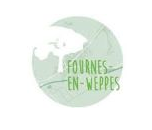 NOM : ______________________________     Prénom : ___________________________________Date de naissance : _______ /_________/_________  Age en septembre 2021 :________________Adresse : ____________________________________                 ____________________________________Ecole fréquentée en septembre 2021 : _________________________________________________Classe  en septembre : _________________Responsables légaux : Père :Nom : ____________________________ Prénom : _______________________________________Adresse : _________________________________________________________________________________Tel : _____/_____/______/______/______.Mail : ______________________@__________________Profession : _____________________________________Mère : Nom : ____________________________ Prénom : _______________________________________Adresse : _________________________________________________________________________________Tel : _____/_____/______/______/______.Mail : ________________________@________________Profession : _____________________________________Quotient Familial : ________________Cocher les prestations que vous souhaitez :Je m’engage à inscrire mon enfant l’année complète :Date :						Signatures : Garderie matin 7h30/8h30Centre matin 8h30/11h30Garderie midi 11h30/12h30Temps du repas 11h30/13h30Centre après-midi 13h30/16h30Garderie soir 16h30/17h30En journée complète Oui /NonEn demi-journéeOui/ Non 